Polacz we wlasciwy sposób.Utrwalamy 4 i 5 ,drukujemy podwójnie, wycinamy i rozcinamy jedna kartkę, dziecko sklada w sposób prawidłowy, nakleja ,koloruje ,ozdabia. Kolo emocji .dopasuj ,naklej .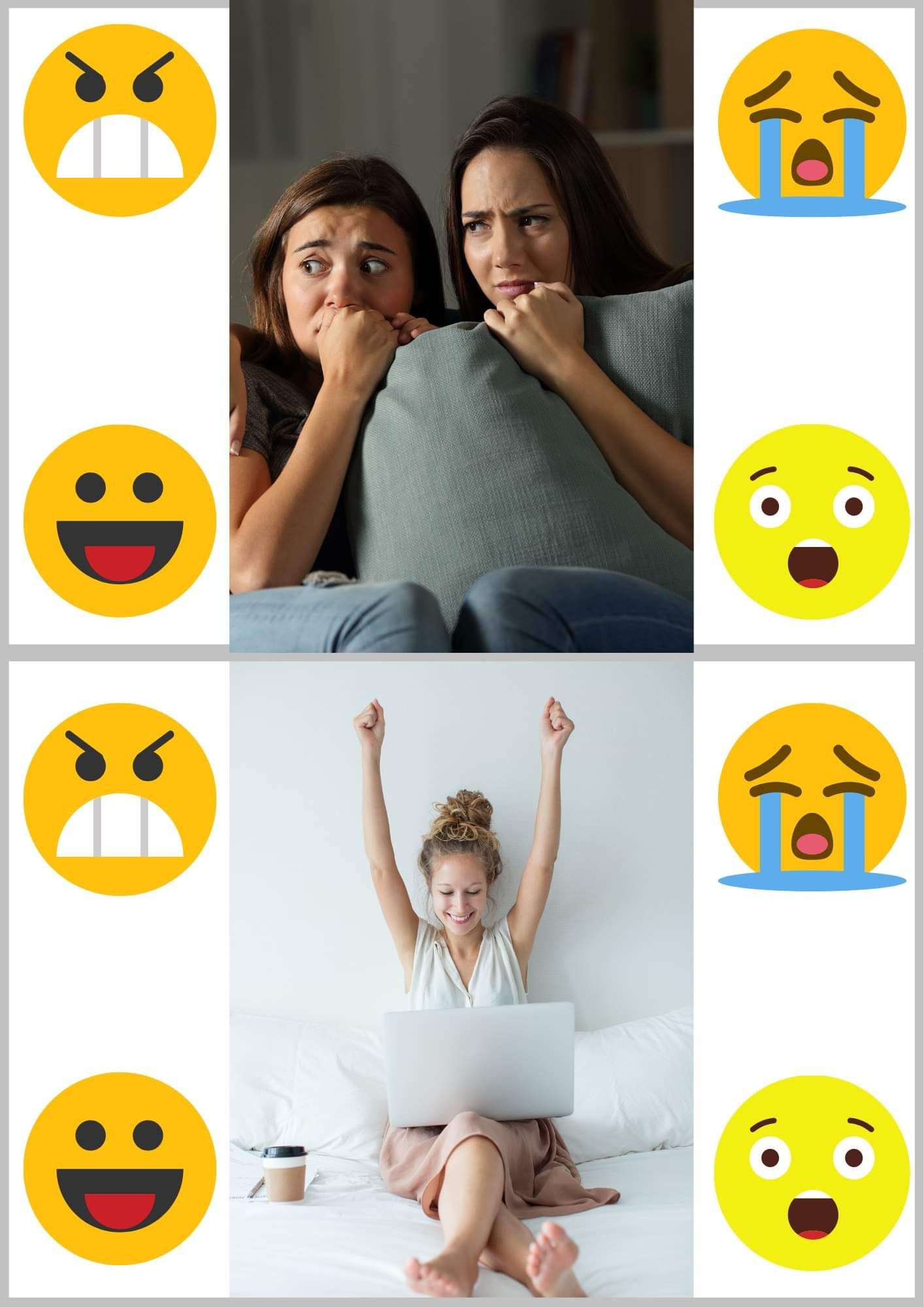 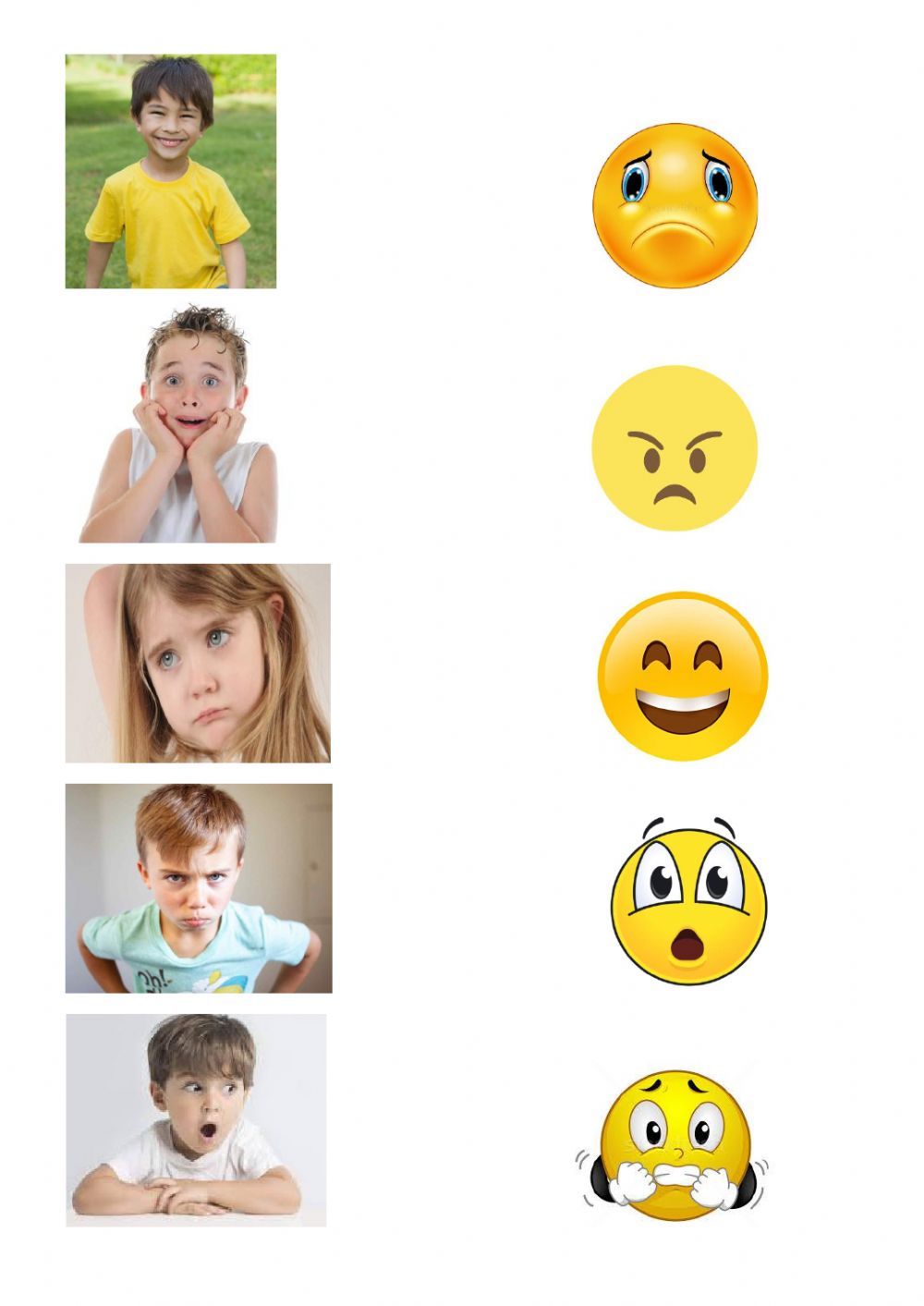 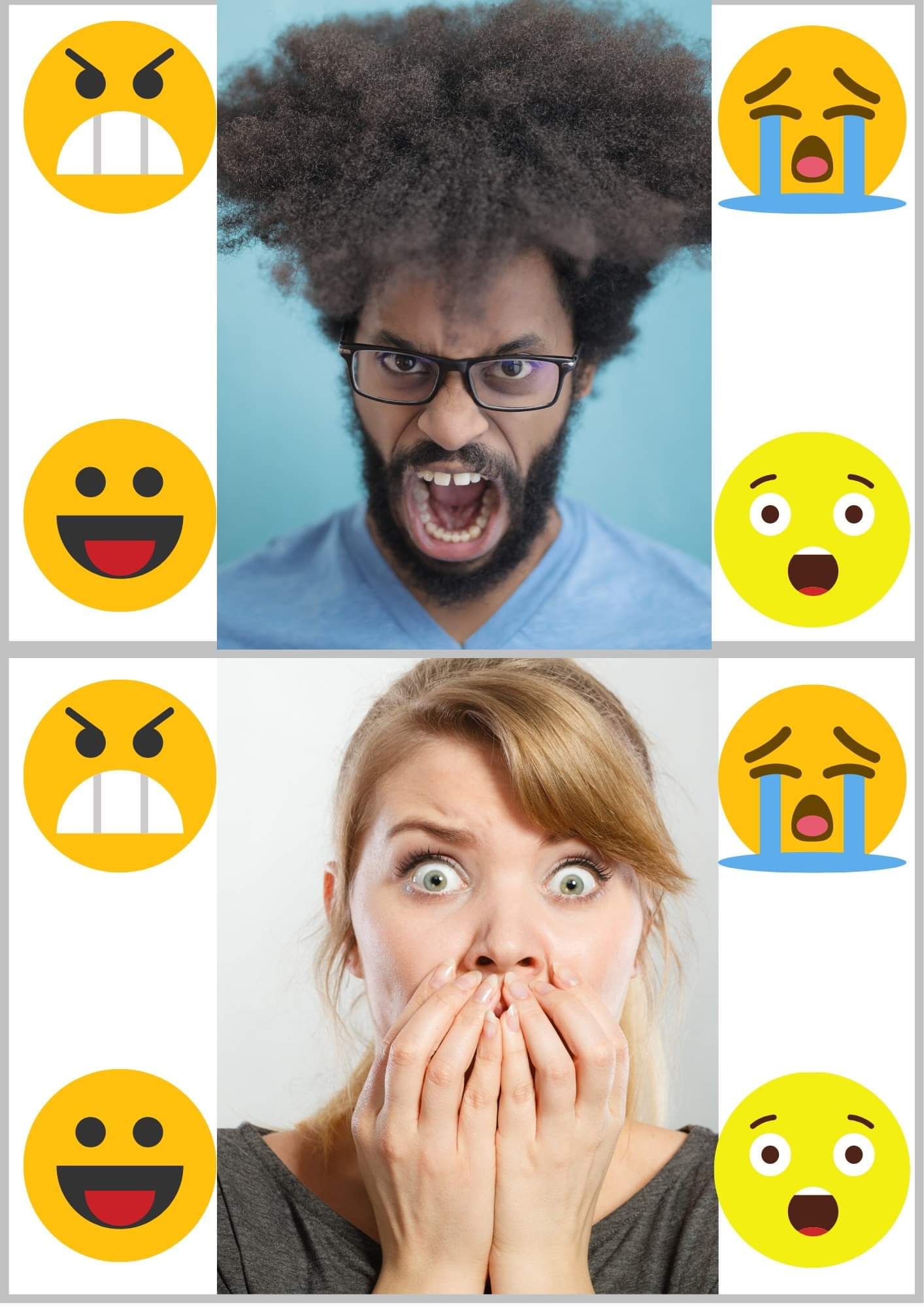 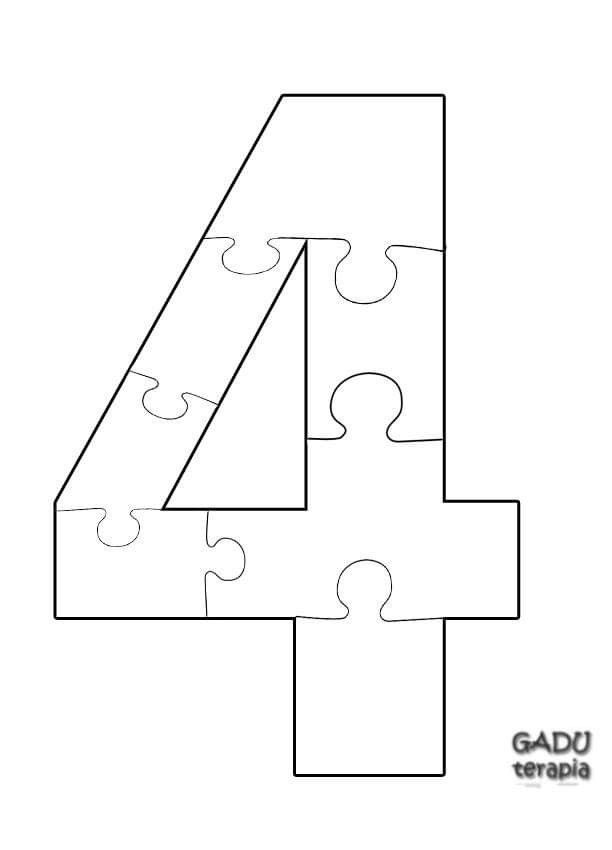 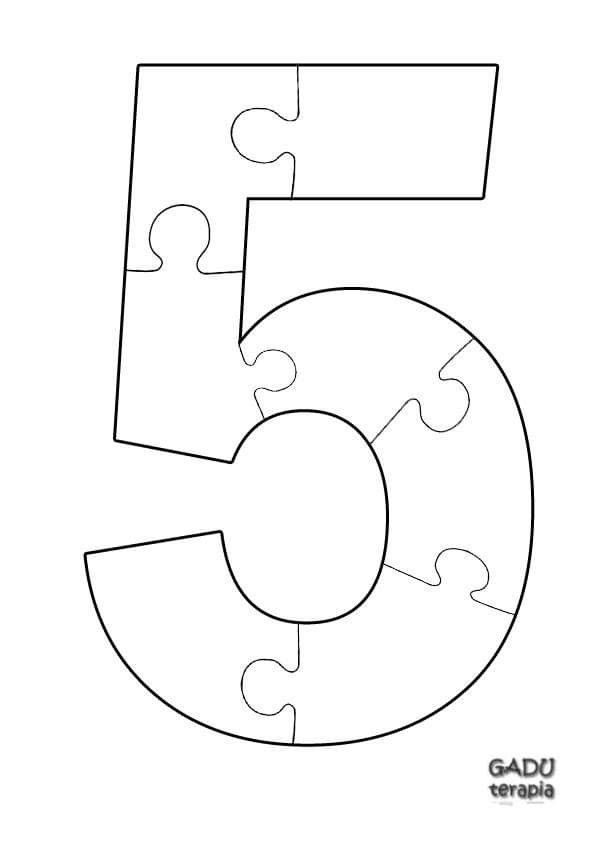 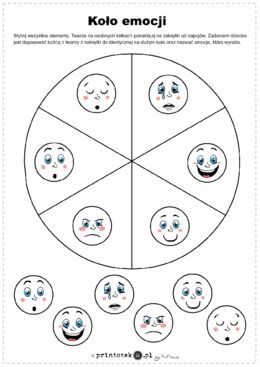 